様式第1号(第2条関係)寄　附　申　込　書一金　　　   　　　　　　　　　　 　円也　上記金額について、下記のとおり寄附します。　　　　年　　月　　日　　　　　　　　住　所 　〒　　　 　　　 　　       　　　　電話番号　　            　　　　　　　　　　雲仙市長　様　　　　　　　　　　　　　（E-Mail）記１．実施する事業の指定・指定したい事業がない場合は、６番にご記入ください。※インターネットからの申し込みの場合は、この申込書の提出は、不要です。※下記に指定する事業番号を一つと寄附金額を必ずご記入ください。２．寄附の支払方法※提供いただいた個人情報等は、この寄附金に関する業務（謝礼品発送業務含む。）以外に使用しません。３．寄附の公表　ご寄附いただいた方を市のホームページ等で公表する予定です。いずれかに○をつけてください。４．ワンストップ特例申請について様式第1号(第2条関係)寄　附　申　込　書一金　　　   １３２，０００　　　 　円也　上記金額について、下記のとおり寄附します。　　　　年　　月　　日　　　　　　　　住　所 〒859-1107　　　　　　　　　　　　 　　　　雲仙市吾妻町牛口名７１４番地　　 　電話番号　　０９５７―３８―３１１１　　　雲仙市長　様　　　　　　　　　　　　　（E-Mail）  furusato-k@city.lg.jp記１．実施する事業の指定・指定したい事業がない場合は、６番にご記入ください。※インターネットからの申し込みの場合は、この申込書の提出は、不要です。※下記に指定する事業番号を一つと寄附金額を必ずご記入ください。２．寄附の支払方法※提供いただいた個人情報等は、この寄附金に関する業務（謝礼品発送業務含む。）以外に使用しません。３．寄附の公表　ご寄附いただいた方を市のホームページ等で公表する予定です。いずれかに○をつけてください。４．ワンストップ特例申請について番号指定事業の種別（内容）１安心して子どもを産み育てるまちづくりと健康で安全な暮らしづくりに関する事業（移住・定住、子育て支援、福祉、健康、暮らしの安全 等）２雇用を生み出す産業づくりと人を呼び込む観光地域づくりに関する事業（農林水産業、物産ブランド、商工業・企業誘致、観光・交流 等）３社会基盤の整備と自然環境と調和したまちづくりに関する事業（道路・公共交通、社会基盤、上下水道、情報化、環境　等）４将来を担う人財づくりと歴史と文化が輝く郷土づくりに関する事業（学校教育、生涯学習、生涯スポーツ、歴史・文化・芸術　等）５市民一人ひとりが主役の協働のまちづくりと効率的で戦略性をもった行財政運営に関する事業（地域コミュニティの育成、人材育成　等）６その他目的達成のために市長が必要と認める事業番
号金
額　　　　　　　　　　　円ア雲仙市が発行する納付書で指定する金融機関へ納付　※手数料は、不要イ郵便局での振込　※手数料は、不要。払込用紙で振り込んでください。ウ雲仙市の口座へ振込　※手数料は、ご負担ください。エ現金書留　※郵送料は、ご負担ください。ア公表してよい　（お住まいの都道府県名または市町村名、氏名を公表）イ公表しない□希望しない（確定申告をされる方はこちらをご選択ください。）□希望する（寄附金払込確認後、申請書を送付します。）番号指定事業の種別（内容）１安心して子どもを産み育てるまちづくりと健康で安全な暮らしづくりに関する事業（移住・定住、子育て支援、福祉、健康、暮らしの安全 等）２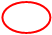 雇用を生み出す産業づくりと人を呼び込む観光地域づくりに関する事業（農林水産業、物産ブランド、商工業・企業誘致、観光・交流 等）３社会基盤の整備と自然環境と調和したまちづくりに関する事業（道路・公共交通、社会基盤、上下水道、情報化、環境　等）４将来を担う人財づくりと歴史と文化が輝く郷土づくりに関する事業（学校教育、生涯学習、生涯スポーツ、歴史・文化・芸術　等）５市民一人ひとりが主役の協働のまちづくりと効率的で戦略性をもった行財政運営に関する事業（地域コミュニティの育成、人材育成　等）６その他目的達成のために市長が必要と認める事業番
号　１金
額　　　１３２，０００　円ア雲仙市が発行する納付書で指定する金融機関へ納付　※手数料は、不要イ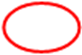 郵便局での振込　※手数料は、不要。払込用紙で振り込んでください。ウ雲仙市の口座へ振込　※手数料は、ご負担ください。エ現金書留　※郵送料は、ご負担ください。ア公表してよい　（お住まいの都道府県名または市町村名、氏名を公表）イ公表しない□希望しない（確定申告をされる方はこちらをご選択ください。）□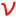 希望する（寄附金払込確認後、申請書を送付します。）